Βαθμός Ασφαλείας: Να διατηρηθεί μέχρι: Βαθμός Προτεραιότητας: Μαρούσι,  17-10-2013Αριθ. Πρωτ. 151940/Γ2  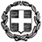 	ΠΡΟΣ:                ΚΟΙΝ.: ΘΕΜΑ: Οδηγίες Διδασκαλίας του μαθήματος «Πολιτική Παιδεία (Οικονομία, Πολιτικοί Θεσμοί & Αρχές Δικαίου και Κοινωνιολογία» της Α΄ τάξης ημερησίων ΕΠΑ.Λ. για το σχ. έτος 2013-14.	Σας αποστέλλουμε τις παρακάτω οδηγίες για τη διδασκαλία του μαθήματος «Πολιτική Παιδεία (Οικονομία, Πολιτικοί Θεσμοί & Αρχές Δικαίου και Κοινωνιολογία)» της Α΄ τάξης ημερησίων ΕΠΑ.Λ., μετά από σχετική εισήγηση του Ινστιτούτου Εκπαιδευτικής Πολιτικής (πράξη 27/2013): Το βιβλίο για το μάθημα «Πολιτική Παιδεία» (Οικονομία-Πολιτικοί Θεσμοί & Αρχές Δικαίου και Κοινωνιολογία) αποτελεί σύνθεση μερών τριών ήδη υπαρχόντων βιβλίων Α΄ ΜΕΡΟΣ- ΟΙΚΟΝΟΜΙΑ: Από το βιβλίο «Αρχές Οικονομίας», Α΄ τάξης Λυκείου.Β΄ ΜΕΡΟΣ- ΠΟΛΙΤΙΚΟΙ ΘΕΣΜΟΙ ΚΑΙ ΑΡΧΕΣ ΔΙΚΑΙΟΥ: Από το βιβλίο «Πολιτική και Δίκαιο», Β΄ τάξης Λυκείου.Γ΄ ΜΕΡΟΣ- ΚΟΙΝΩΝΙΟΛΟΓΙΑ: Από το βιβλίο «Κοινωνιολογία», Γ΄ τάξης Λυκείου.Το εν λόγω μάθημα αποτελεί μια σύνθεση «Οικονομίας-Πολιτικής-Δικαίου-Κοινωνιολογίας». Αυτό σημαίνει ότι ο εκπαιδευτικός δεν θα πρέπει να είναι εγκλωβισμένος στην επιστημονική εξειδίκευσή του (Κοινωνιολογία, Νομική / Πολιτική επιστήμη, Οικονομία), αλλά να θεωρεί το μάθημα ενιαίο. Να μάχεται για μια συνολική και συνάμα συνθετική θεώρηση του αντικειμένου. Ο εγκλωβισμός στην εξειδίκευση οδηγεί σε μερική και αποσπασματική θεώρηση ζητημάτων-προβλημάτων. Γι’ αυτό είναι απαραίτητη η διεπιστημονική θεώρηση. Η διδακτέα ύλη του μαθήματος «Πολιτική Παιδεία» (Οικονομία, Πολιτικοί Θεσμοί & Αρχές Δικαίου και Κοινωνιολογία) συμπίπτει με το Αναλυτικό Πρόγραμμα Σπουδών (Α.Π.Σ.) και το διδακτικό βιβλίο.	Ως διδακτέα-εξεταστέα ύλη ορίζεται ολόκληρο το βιβλίο, εκτός από:1) Κεφάλαιο 1 «Το Δίκαιο»,  από το Μέρος Β΄:-Πολιτικοί  Θεσμοί & Αρχές Δικαίου2) Κεφάλαιο. 3 «Η εκπαίδευση: παράγοντας αναπαραγωγής και αλλαγής της κοινωνίας»,  από το Μέρος Γ΄: Κοινωνιολογία	Πιο αναλυτικά, τα κεφάλαια που θα διδαχθούν καθώς και ένας ενδεικτικός προγραμματισμός 54 διδακτικών ωρών είναι: ΜΕΡΟΣ Α΄- ΟΙΚΟΝΟΜΙΑΚΕΦΑΛΑΙΟ 1: Η ΚΑΤΑΝΑΛΩΣΗ ΤΩΝ ΕΜΠΟΡΕΥΜΑΤΩΝ ( ώρες: 6)1.1 Η χρηστική αξία των εμπορευμάτων1.2 Ανάγκες και Επιθυμίες1.3 Είδη και Ταξινόμηση των Αναγκών1.4 Τα Μέσα Ικανοποίησης των Αναγκών1.5 Αγαθά και Δικαιώματα Ιδιοκτησίας1.6 Το Καταναλωτικό ΠρότυποΚΕΦΑΛΑΙΟ 2: Η ΠΑΡΑΓΩΓΗ ( ώρες: 9)2.1 Η Σύγχρονη Επιχείρηση2.2 Μορφές Επιχειρήσεων2.3 Η Παραγωγική Διαδικασία2.4 Οι Κίνδυνοι και οι Υποχρεώσεις της Επιχείρησης2.5 Το Κίνητρο της Παραγωγής2.6 Η Οργάνωση της Σύγχρονης Επιχείρησης2.6.1 Η Δομή της Επιχείρησης2.6.2 Η Διεύθυνση της Επιχείρησης2.7 Η Εργασία στη Σύγχρονη ΕπιχείρησηΚΕΦΑΛΑΙΟ 3: Η ΑΝΤΑΛΛΑΓΗ ΤΩΝ ΕΜΠΟΡΕΥΜΑΤΩΝ ΚΑΙ ΟΙ ΤΙΜΕΣ ( ώρες: 6)3.1 Η Ανταλλαγή και η Ανταλλακτική Αξία3.2 Είδη Ανταλλαγών3.3 Χρήμα και Τιμές3.4 Η Διαμόρφωση της Τιμής3.5 Μορφές Αγοράς και Διαμόρφωση ΤιμώνΜΕΡΟΣ β΄-ΠΟΛΙΤΙΚΟΙ ΘΕΣΜΟΙ & ΑΡΧΕΣ ΔΙΚΑΙΟΥΚΕΦΑΛΑΙΟ 2: ΑΤΟΜΙΚΑ ΚΑΙ  ΚΟΙΝΩΝΙΚΑ ΔΙΚΑΙΩΜΑΤΑ ( ώρες: 8)2.1 Δικαιώματα και  υποχρεώσεις2.2 Άσκηση και κατάχρηση δικαιώματος2.3 Τα ατομικά δικαιώματα2.4 Τα πολιτικά δικαιώματα2.5 Τα κοινωνικά δικαιώματαΚΕΦΑΛΑΙΟ 3: ΚΟΙΝΩΝΙΚΗ ΚΑΙ ΠΟΛΙΤΙΚΗ ΔΥΝΑΜΙΚΗ (ώρες:11)3.1 Εξουσία και πολιτική εξουσία3.2  Πολιτικά συστήματα3.2.1 Φιλελευθερισμός- Καπιταλισμός3.2.2 Σοσιαλισμός- Κομμουνισμός3.3 Τα πολιτικά κόμματα3.4 Η τοπική αυτοδιοίκηση 3.5 Ο συνδικαλισμός 3.6 Κοινή γνώμη και ομάδες πίεσης / συμφερόντων3.7 Η κοινωνία πολιτών / Τα κοινωνικά κινήματα3.8 Φαινόμενα λαϊκισμού- Η προπαγάνδαΜΕΡΟΣ Γ΄ - κοινωνιολογιαΚΕΦ.1: Κοιν/ποίηση και  ΚΟΙΝΩΝΙΚΟΣ κΚΟΙοινωνικός έλεγχος  (ώρες 7)1.1 Στόχοι της κοιν/σης και σημασία του κοινωνικού περιβάλλοντος για τον άνθρωπο.1.2 Ανάπτυξη του κοινωνικού εαυτού- Οι διαφορετικές προσεγγίσεις.1.3 Φορείς Κοινωνικοποίησης1.3.1 Πρωτογενείς φορείς κοιν/σης (οικογένεια, παρέα συνομηλίκων).  1.3.2 Δευτερογενείς φορείς Κοιν/ποίησης ( σχολείο, θρησκεία, ΜΜΕ, κράτος).1.4 Κοινωνικός έλεγχος-Μορφές κοινωνικού ελέγχου. 1.5 Η Κοινωνικοποίηση ως δια βίου διαδικασία κοινωνικής μάθησηςΚΕΦΑΛΑΙΟ 2: Η ΣΥΓΧΡΟΝΗ ΕΛΛΗΝΙΚΗ ΟΙΚΟΓΕΝΕΙΑ: ΜΟΡΦΕΣ, ΠΡΟΒΛΗΜΑΤΑ ΚΑΙ ΠΡΟΟΠΤΙΚΕΣ  (ώρες 7)2.1 Μορφές, λειτουργίες και κοινωνικο-οικονομικές  βάσεις της  ελληνικής οικογένειας 2.1.1 Μορφές οικογένειας στο παρόν και το πρόσφατο παρελθόν2.2 Καταμερισμός εργασίας στη σύγχρονη ελληνική οικογένεια2.3 Μαθαίνοντας το ρόλο  του άνδρα και της γυναίκας: ένα παράδειγμα πρωτογενούς κοινωνικοποίησης2.4 Προκλήσεις, προβλήματα, προοπτικές της σύγχρονης ελληνικής οικογένειας Οι διδάσκοντες να ενημερωθούν ενυπόγραφα.Εσωτ. ΔιανομήΓραφείο ΥπουργούΓραφείο ΥφυπουργούΓραφείο Γενικού ΓραμματέαΔ/νση Ιδιωτικής Εκπ/σηςΔ/νση Π.Ο.Δ.Ε.Δ/νση Ειδικής ΑγωγήςΣΕΠΕΔΔ/νση Σπουδών Δ.Ε., Τμ. Β΄